ĐỀ KIỂM TRA, ĐÁNH GIÁ CUỐI HỌC KÌ II MÔN: LỊCH SỬ VÀ ĐỊA LÍ 7PHẦN I. TRẮC NGHIỆM (4,0 điểm)Phân môn lịch sử ( 2 điểm)Khoanh tròn một chữ cái trước câu trả lời đúng nhất:Câu 1. Nhà Trần được thành lập trong hoàn cảnh Lý Chiêu Hoàng nhường ngôi cho ai?A. Trần Thủ Độ.     				B. Trần Quốc Toản.          C. Trần Quốc Tuấn.        				D. Trần Cảnh.Câu 2. Bộ luật thành văn được biên soạn dưới thời Trần (1226 - 1400) có tên làA. Hình thư.						B. Quốc triều hình luật.C. Hồng Đức.					D. Hoàng triều luật lệ.Câu 3. Năm 1400, Hồ Quý Ly lập ra triều Hồ đặt tên nước là Đại Ngu.						B. Đại Việt.C. Đại Cồ Việt.					D. Việt Nam.Câu 4. Hai trận đánh lớn nhất trong khởi nghĩa Lam Sơn là	A. trận Hạ Hồi và trận Ngọc Hồi – Đống Đa.B. trận Rạch Gầm – Xoài Mút và trận Bạch Đằng.C. trận Tây Kết và trận Đông Bộ Đầu.D. trận Tốt Động – Chúc Động và trận Chi Lăng – Xương Giang.Câu 5. Lực lượng sản xuất chính trong xã hội nước ta thời Lê sơ (1428 – 1527) là	A. nô tì.						B. nông dân.C. thương nhân.					D. thợ thủ công.Câu 6. Dưới triều đại nào Nho giáo chiếm địa vị độc tôn, Phật giáo và Đạo giáo bị hạn chế?A. Nhà Lý.						B. NhàTrần.	C. Nhà Hồ.						D. Nhà Lê sơ.Câu 7. Công trình kiến trúc nổi tiếng của người Chăm là          A. tháp Chăm.		         B. chùa Một Cột.      C. Văn Miếu - Quốc Tử Giám.	         D. tháp Báo Thiên.Câu 8. Tầng lớp nào có vai trò ngày càng to lớn trong các đô thị ở châu Âu thời trung đại?         A. Thương nhân		         B. Thợ thủ công         C. Nông dân.		         D. Quý tộc.Phần địa líHãy chọn chỉ một chữ cái đứng trước câu trả lời đúng trong các câu sau:Câu 1. Châu Phi là châu lục lớn thứ 3 trên thế giới sau:A. Châu Á và châu Âu.B. Châu Á và châu Mĩ.C. Châu Âu và châu Mĩ.D. Châu Mĩ và châu Nam Cực.Câu 2. Bắc Mỹ là khu vực có tốc độ đô thị hóa cao nhất thế giới, năm 2019 dân số sống trong các đô thị chiếm khoảng80%                               B. 82%                              C.  83%                            D.   85%Câu 3. Ai là người tìm ra châu Mĩ đầu tiên:A. Cri- xtop Cô-lôm-bô.B. Ma-gien-lăng.C. David.D. Michel Owen.Câu 4. Các dòng nhập cư vào châu Mỹ đã làm thay đổi đặc điểmDân cư, văn hóa và lịch sử của châu lụcĐịa hình, khí hậu và kinh tế của châu lụcDân cư, kinh tế và môi trường châu lụcDân cư, xã hội và sự phát triển kinh tế châu lụcCâu 5. Trung và Nam Mỹ là nơi giao thoa của nhiều nền văn hóa: Người châu Âu, người châu Phi, người châu Á, người châu Đại DươngNgười bản địa, người châu Âu, người châu Phi, người châu ÁNgười bản địa, người châu Phi, người châu Á, người châu Đại DươngNgười bản địa, người châu Âu, người châu Phi, người châu Đại DươngCâu 6. Phần lớn diện tích lục địa Ô-xtrây-li-a là:A. Hoang mạc, bán hoang mạcB. Đại dươngC. BiểnD. Thảm thực vậtCâu 7. Loài động vật là biểu tượng cho đất nước Ô-xtrây-li-a là:A. Gấu.B. Chim bồ câu.C. Khủng long.D. Kang-gu-ru.Câu 8. : Diện tích của châu Nam Cực là:A. 10 triệu km2.B.12 triệu km2.C. 14,1 triệu km2.D. 15 triệu km2.Phần II. Tự luận (6,0 điểm)Phân môn Lịch sửCâu 1. (2,5 điểm) Nêu nguyên nhân thắng lợi và ý nghĩa lịch sử của cuộc khởi nghĩa Lam Sơn (1418-1427)? Câu 2. (0,5 điểm) Từ kiến thức đã học về văn hóa Chăm – pa, em hãy viết một đoạn (khoảng 5 câu) giới thiệu về một công trình kiến trúc mà em yêu thích. * Phân môn địa líCâu 1 (1.5 điểm). Trình bày những nét đặc sắc của tài nguyên sinh vật ở Ô-xtrây-li-a. Vì sao ở Ô-xtrây-li-a có tài nguyên sinh vật đa dạng với nhiều loài đặc hữu, quý hiếm.?Câu 2 (1.5 điểm): a. Quan sát hình 16.2 và dựa vào kiến thức đã học, hãy phân tích phương thức khai thác bền vững tài nguyên đất trong sản xuất nông nghiệpở Bắc Mỹb. Dựa vào hiểu biết bản thân em hãy mô tả kịch bản về sự thay đổi thiên nhiên châu Nam Cực khi có sự biến đổi khí hậu toàn cầu.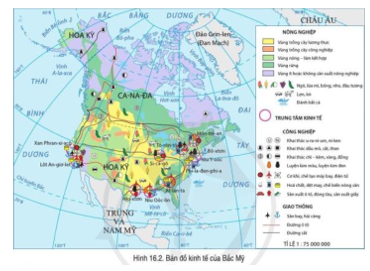 HƯỚNG DẪN CHẤM  KIỂM TRA CUỐI KÌ IIMÔN: LỊCH SỬ VÀ ĐỊA LÍ 7PHÂN MÔN ĐỊA LÍ          I. TRẮC NGHIỆM (4 điểm)   Phần 2. Trắc nghiệm khách quan Lịch sử (2,0 điểm)                                                                        II. TỰ LUẬN (6 điểm)II. TỰ LUẬN (3,0 điểm)Phần 2. Tự luận Địa lí ( 3,0 điểm)------------------Hết-------------------PHÒNGGD&ĐT …                                                 CỘNG HÒA XÃ HỘI CHỦ NGHĨA VIỆT NAM   TRƯỜNG THCS …                                                                   Độc lập- Tự do- Hạnh PhúcĐỀ KIỂM TRA CUỐI KÌ IINăm học 2022-2023Môn:Lịch sử và Địa lí 7Thời gian làm bài: 90 phútKHUNG MA TRẬN ĐỀ KIỂM TRA CUỐI KÌ IIMÔN LỊCH SỬ VÀ ĐỊA LÍ, LỚP 7 (PHÂN MÔN LỊCH SỬ)1. Khung ma trận2. Bảng đặc tảPHÂN MÔN ĐỊA LÍKhung ma trậnB. Bản đặc tảCâu12345678Đáp ánBBAABADCCâuNội dung cần đạtĐiểm Câu 1 Nêu nguyên nhân thắng lợi và ý nghĩa lịch sử của cuộc khởi nghĩa Lam Sơn (1418-1427)? Nguyên nhân thắng lợi:- Nhân dân ta luôn có truyền thống yêu nước nồng nàn, ý chí và quyết tâm giành lại độc lập dân tộc.- Toàn dân đồng lòng đoàn kết chiến đấu, đóng góp của cải, lương thực, vũ khí, chịu nhiều gian khổ hi sinh.- Do đường lối lãnh đạo đúng đắn, sáng tạo của bộ chỉ huy nghĩa quân như: Lê Lợi, Nguyễn Trãi,…Ý nghĩa lịch sử:- Cuộc khởi nghĩa Lam Sơn  là một cuộc chiến tranh giải phóng dân tộc có tính chất nhân dân rộng rãi.- Chấm dứt hơn hai mươi năm đô hộ của nhà Minh, khôi phục nền độc lập, mở ra thời kì phát triển mới của đất nước.2,5 Nêu nguyên nhân thắng lợi và ý nghĩa lịch sử của cuộc khởi nghĩa Lam Sơn (1418-1427)? Nguyên nhân thắng lợi:- Nhân dân ta luôn có truyền thống yêu nước nồng nàn, ý chí và quyết tâm giành lại độc lập dân tộc.- Toàn dân đồng lòng đoàn kết chiến đấu, đóng góp của cải, lương thực, vũ khí, chịu nhiều gian khổ hi sinh.- Do đường lối lãnh đạo đúng đắn, sáng tạo của bộ chỉ huy nghĩa quân như: Lê Lợi, Nguyễn Trãi,…Ý nghĩa lịch sử:- Cuộc khởi nghĩa Lam Sơn  là một cuộc chiến tranh giải phóng dân tộc có tính chất nhân dân rộng rãi.- Chấm dứt hơn hai mươi năm đô hộ của nhà Minh, khôi phục nền độc lập, mở ra thời kì phát triển mới của đất nước.0,5 Nêu nguyên nhân thắng lợi và ý nghĩa lịch sử của cuộc khởi nghĩa Lam Sơn (1418-1427)? Nguyên nhân thắng lợi:- Nhân dân ta luôn có truyền thống yêu nước nồng nàn, ý chí và quyết tâm giành lại độc lập dân tộc.- Toàn dân đồng lòng đoàn kết chiến đấu, đóng góp của cải, lương thực, vũ khí, chịu nhiều gian khổ hi sinh.- Do đường lối lãnh đạo đúng đắn, sáng tạo của bộ chỉ huy nghĩa quân như: Lê Lợi, Nguyễn Trãi,…Ý nghĩa lịch sử:- Cuộc khởi nghĩa Lam Sơn  là một cuộc chiến tranh giải phóng dân tộc có tính chất nhân dân rộng rãi.- Chấm dứt hơn hai mươi năm đô hộ của nhà Minh, khôi phục nền độc lập, mở ra thời kì phát triển mới của đất nước.0,5 Nêu nguyên nhân thắng lợi và ý nghĩa lịch sử của cuộc khởi nghĩa Lam Sơn (1418-1427)? Nguyên nhân thắng lợi:- Nhân dân ta luôn có truyền thống yêu nước nồng nàn, ý chí và quyết tâm giành lại độc lập dân tộc.- Toàn dân đồng lòng đoàn kết chiến đấu, đóng góp của cải, lương thực, vũ khí, chịu nhiều gian khổ hi sinh.- Do đường lối lãnh đạo đúng đắn, sáng tạo của bộ chỉ huy nghĩa quân như: Lê Lợi, Nguyễn Trãi,…Ý nghĩa lịch sử:- Cuộc khởi nghĩa Lam Sơn  là một cuộc chiến tranh giải phóng dân tộc có tính chất nhân dân rộng rãi.- Chấm dứt hơn hai mươi năm đô hộ của nhà Minh, khôi phục nền độc lập, mở ra thời kì phát triển mới của đất nước.0,5 Nêu nguyên nhân thắng lợi và ý nghĩa lịch sử của cuộc khởi nghĩa Lam Sơn (1418-1427)? Nguyên nhân thắng lợi:- Nhân dân ta luôn có truyền thống yêu nước nồng nàn, ý chí và quyết tâm giành lại độc lập dân tộc.- Toàn dân đồng lòng đoàn kết chiến đấu, đóng góp của cải, lương thực, vũ khí, chịu nhiều gian khổ hi sinh.- Do đường lối lãnh đạo đúng đắn, sáng tạo của bộ chỉ huy nghĩa quân như: Lê Lợi, Nguyễn Trãi,…Ý nghĩa lịch sử:- Cuộc khởi nghĩa Lam Sơn  là một cuộc chiến tranh giải phóng dân tộc có tính chất nhân dân rộng rãi.- Chấm dứt hơn hai mươi năm đô hộ của nhà Minh, khôi phục nền độc lập, mở ra thời kì phát triển mới của đất nước. Nêu nguyên nhân thắng lợi và ý nghĩa lịch sử của cuộc khởi nghĩa Lam Sơn (1418-1427)? Nguyên nhân thắng lợi:- Nhân dân ta luôn có truyền thống yêu nước nồng nàn, ý chí và quyết tâm giành lại độc lập dân tộc.- Toàn dân đồng lòng đoàn kết chiến đấu, đóng góp của cải, lương thực, vũ khí, chịu nhiều gian khổ hi sinh.- Do đường lối lãnh đạo đúng đắn, sáng tạo của bộ chỉ huy nghĩa quân như: Lê Lợi, Nguyễn Trãi,…Ý nghĩa lịch sử:- Cuộc khởi nghĩa Lam Sơn  là một cuộc chiến tranh giải phóng dân tộc có tính chất nhân dân rộng rãi.- Chấm dứt hơn hai mươi năm đô hộ của nhà Minh, khôi phục nền độc lập, mở ra thời kì phát triển mới của đất nước.0,5 Nêu nguyên nhân thắng lợi và ý nghĩa lịch sử của cuộc khởi nghĩa Lam Sơn (1418-1427)? Nguyên nhân thắng lợi:- Nhân dân ta luôn có truyền thống yêu nước nồng nàn, ý chí và quyết tâm giành lại độc lập dân tộc.- Toàn dân đồng lòng đoàn kết chiến đấu, đóng góp của cải, lương thực, vũ khí, chịu nhiều gian khổ hi sinh.- Do đường lối lãnh đạo đúng đắn, sáng tạo của bộ chỉ huy nghĩa quân như: Lê Lợi, Nguyễn Trãi,…Ý nghĩa lịch sử:- Cuộc khởi nghĩa Lam Sơn  là một cuộc chiến tranh giải phóng dân tộc có tính chất nhân dân rộng rãi.- Chấm dứt hơn hai mươi năm đô hộ của nhà Minh, khôi phục nền độc lập, mở ra thời kì phát triển mới của đất nước.0,5Câu 2.Từ kiến thức đã học về văn hóa Chăm – pa, em hãy viết một đoạn (khoảng 5 câu) giới thiệu về một công trình kiến trúc mà em yêu thích. 0,5HS viết 1 đoạn ngắn gọn khoảng 5 câu giới thiệu về một công trình kiến trúc Chăm-pa (Gợi ý: Tên công trình, địa điểm, thời gian, giá trị)0,5CâuNội dung cần đạtĐiểm1(1.5điểm)Tài nguyên sinh vật đa dạng với nhiều loài đặc hữu quý hiếm.Động vật: thú có túi (Kang-gu-ru và Cô-a-la) thú mỏ vịt và đà điểu.Thực vật: bạch đàn, keo hoa vàng, tràm và ngân hoa.1đ1(1.5điểm)Giải thích: do sự cách biệt với phần còn lại của thế giới, ảnh hưởng của điều kiện tự nhiên như địa hình, khí hậu,... đã tạo nên sinh vật đa dạng, độc đáo.0.5đ2(1.5điểm)a. Bắc Mỹ đang áp dụng phương thức khai thác tài nguyên đất bền vững trong sản xuất nông nghiệp, bao gồm:- Đa canh và luân canh: giúp giảm trừ được sâu bệnh, tăng độ phì của đất và giảm xói mòn đất.- Bảo vệ tài nguyên đất: trồng cây che phủ, bón phân hữu cơ, giảm cày xới đất,..- Kết hợp chăn nuôi với trồng trọt và sản xuất nông-lâm kết hợp để cây trồng cung cấp thức ăn tại chỗ cho vật nuôi, vật nuôi cung cấp phân hữu cơ cho cây trồng. Sản xuất nông-lâm kết hợp để cây rừng vừa bảo vệ đất, giữ nước, tạo bóng râm và nơi trú ẩn cho vật nuôi, vừa đem lại thu nhập cho nông dân.1 đ2(1.5điểm)b. - Biến đổi khí hậu toàn cầu gây ra ảnh hưởng rất lớn đến Châu Nam Cực khi nhiệt độ tăng lên băng ở đây tan ra làm thay đổi địa hình, gia tăng mực nước biển, thay đổi độ mặn của nước biển và làm biến đổi chuỗi thức ăn của sinh vật.- Nếu nhiệt độ tăng 2°C, dải băng Tây Nam Cực sẽ sụp đổ, mực nước biển dâng hơn 2m….0.5đChương/chủ đềNội dung/ đơn vị kiến thứcMức độ kiểm tra, đánh giáMức độ kiểm tra, đánh giáMức độ kiểm tra, đánh giáMức độ kiểm tra, đánh giáMức độ kiểm tra, đánh giáMức độ kiểm tra, đánh giáMức độ kiểm tra, đánh giáMức độ kiểm tra, đánh giáTổng% điểmChương/chủ đềNội dung/ đơn vị kiến thứcNhận biết(TNKQ)Nhận biết(TNKQ)Thông hiểu(TL)Thông hiểu(TL)Vận dụng(TL)Vận dụng(TL)Vận dụng cao(TL)Vận dụng cao(TL)Tổng% điểmChương/chủ đềNội dung/ đơn vị kiến thứcTNTLTNTLTNTLTNTLTổng% điểmPhân môn Lịch sửPhân môn Lịch sửPhân môn Lịch sửPhân môn Lịch sửPhân môn Lịch sửPhân môn Lịch sửPhân môn Lịch sửPhân môn Lịch sửPhân môn Lịch sửPhân môn Lịch sửPhân môn Lịch sửĐại Việt thời Lý – Trần – Hồ (1009 - 1407)- Đại Việt từ thế kỉ XIII đến đầu thế kỉ XV: thời Trần.2 TN5,0 Đại Việt thời Lý – Trần – Hồ (1009 - 1407)- Nước Đại Ngu thời Hồ (1400 – 1407)1TN2,5Khởi nghĩa Lam Sơn và Đại Việt thời Lê sơ (1418 – 1527)- Khởi nghĩa Lam Sơn (1418 – 1427)1TN1TL27,5Khởi nghĩa Lam Sơn và Đại Việt thời Lê sơ (1418 – 1527)- Đại Việt thời Lê sơ (1428 – 1527)2TN5,0Vùng đất phía Nam Việt Nam  từ đầu thế kỉ X đến đầu thế kỉ XVI- Vương quốc Cham-pa và vùng đất Nam Bộ từ đầu thế kỉ X đến đầu thế kỉ XVI1TN1TL7,5Đô thị: Lịch sử và hiện tạiĐô thị: Lịch sử và hiện tại1TN2,5Số câuSố câu8TN1TL1TLTỉ lệTỉ lệ20%25%5,0 %50%Tổng hợp chung (LS; ĐL)Tổng hợp chung (LS; ĐL)40%40%30%30%20%20%10%10%100%TTChương/Chủ đềNội dung/Đơn vị kiến thứcMức độ kiểm tra, đánh giáSố câu hỏi theo mức độ nhận thứcSố câu hỏi theo mức độ nhận thứcSố câu hỏi theo mức độ nhận thứcSố câu hỏi theo mức độ nhận thứcTTChương/Chủ đềNội dung/Đơn vị kiến thứcMức độ kiểm tra, đánh giáNhận biếtThông hiểuVận dụngVận dụng caoPhân môn Lịch sửPhân môn Lịch sửPhân môn Lịch sửPhân môn Lịch sửPhân môn Lịch sửPhân môn Lịch sửPhân môn Lịch sửPhân môn Lịch sử1Đại Việt thời Lý – Trần – Hồ (1009 - 1407)- Đại Việt từ thế kỉ XIII đến đầu thế kỉ XV: thời Trần.Nhận biết- Trình bày được những nét chính về tình hình chính trị , xã hội, văn hóa, tôn giáo thời Trần.Thông hiểu- Trình bày được ý nghĩa lịch sử của ba lần kháng chiến chống quân xâm lược Mông -  Nguyên.- Mô tả được sự thành lập nhà Trần.- Nêu được những thành tựu tiêu biểu về văn hoá.Vận dụng– Đánh giá được vai trò của một số nhân vật lịch sử tiêu biểu thời Trần: Trần Thủ Độ, Trần Quốc Tuấn, Trần Nhân Tông...– Phân tích được nguyên nhân thắng lợi của ba lần kháng chiến chống quân xâm lược Mông – Nguyên.- Nhận xét được tinh thần đoàn kết và quyết tâm chống giặc ngoại xâm của quân dân Đại Việt2TN1Đại Việt thời Lý – Trần – Hồ (1009 - 1407)- Nước Đại Ngu thời Hồ (1400 – 1407)Nhận biết– Trình bày được sự ra đời của nhà HồThông hiểu– Giới thiệu được một số nội dung chủ yếu trong cải cách của Hồ Quý Ly.- Giải thích được tác động của những cải cách ấy đối với xã hội thời nhà Hồ.- Mô tả được những nét chính về cuộc kháng chiến chống quân xâm lược nhà Minh.– Giải thích được nguyên nhân thất bại của cuộc kháng chiến chống quân Minh xâm lược.1TN2Khởi nghĩa Lam Sơn và Đại Việt thời Lê sơ (1418 – 1527)- Khởi nghĩa Lam Sơn (1418 – 1427)Nhận biết– Trình bày được một số sự kiện tiêu biểu của cuộc khởi nghĩa Lam Sơn. Thông hiểu– Nêu được ý nghĩa của cuộc khởi nghĩa Lam Sơn– Giải thích được nguyên nhân chính dẫn đến thắng lợi của cuộc khởi nghĩa Lam Sơn. Vận dụng– Đánh giá được vai trò của một số nhân vật tiêu biểu: Lê Lợi, Nguyễn Trãi, Nguyễn Chích,...1TN1TL2Khởi nghĩa Lam Sơn và Đại Việt thời Lê sơ (1418 – 1527)- Đại Việt thời Lê sơ (1428 – 1527)Nhận biết– Trình bày được tình hình kinh tế – xã hội thời Lê sơ.Thông hiểu– Mô tả được sự thành lập nhà Lê sơ– Giới thiệu được sự phát triển văn hoá, giáo dục và một số danh nhân văn hoá tiêu biểu thời Lê sơ.1TN1TN3Vùng đất phía Nam Việt Nam  từ đầu thế kỉ X đến đầu thế kỉ XVI- Vương quốc Chăm-pa và vùng đất Nam Bộ từ đầu thế kỉ X đến đầu thế kỉ XVINhận biết– Nêu được những nét cơ bản về chính trị, kinh tế, văn hoá ở vùng đất phía Nam từ đầu thế kỉ X đến đầu thế kỉ XVI.Vận dụng caoViết bài giới thiệu về di tích lịch sử của Chăm-pa*1TN1TL4Chủ đề chung 2Đô thị: Lịch sử và hiện tạiNhận biết- Trình bày được mối quan hệ giữa đô thị với các nền văn minh cổ đại, vai trò của giới thương nhân với sự phát triển đô thị châu Âu trung đại.Thông hiểu- Phân tích được các điều kiện địa lí và lịch sử góp phần hình thành và phát triển một đô thị cổ đại và trung đại.1TNSố câu/loại câuSố câu/loại câuSố câu/loại câu8TN1TL1TLTỉ lệ %Tỉ lệ %Tỉ lệ %20255Tổng hợp chung (LS và ĐL)Tổng hợp chung (LS và ĐL)Tổng hợp chung (LS và ĐL)40%30%20%10%TTChương/chủ đềChương/chủ đềNội dung/đơn vị kiến thứcMức độ nhận thứcMức độ nhận thứcMức độ nhận thứcMức độ nhận thứcMức độ nhận thứcMức độ nhận thứcMức độ nhận thứcMức độ nhận thứcMức độ nhận thứcTổng% điểm(100)TTChương/chủ đềChương/chủ đềNội dung/đơn vị kiến thứcNhận biếtNhận biếtNhận biếtThông hiểuThông hiểuVận dụngVận dụngVận dụng caoVận dụng caoTổng% điểm(100)TTChương/chủ đềChương/chủ đềNội dung/đơn vị kiến thứcTNTLTLTNTLTNTLTNTLTổng% điểm(100)Phân môn Địa líPhân môn Địa líPhân môn Địa líPhân môn Địa líPhân môn Địa líPhân môn Địa líPhân môn Địa líPhân môn Địa líPhân môn Địa líPhân môn Địa líPhân môn Địa líPhân môn Địa líPhân môn Địa líPhân môn Địa lí1Châu Phi: 0.25 điểm ( 5% - đã kiểm tra giữa kì II)--Vị trí địa lí, phạm vi Châu Phi--Vị trí địa lí, phạm vi Châu Phi1TN2Châu Mỹ: 2.5(5% - đã kiểm tra giữa kì II (bài 13, 14, 15) và (6 tiết) - Vị trí địa lí, phạm vi châu Mỹ, phát kiến ra châu Mỹ- Đặc điểm tự nhiên Bắc Mỹ- Đặc điểm dân cư, xã hội Bắc Mỹ- Vị trí địa lí, phạm vi châu Mỹ, phát kiến ra châu Mỹ- Đặc điểm tự nhiên Bắc Mỹ- Đặc điểm dân cư, xã hội Bắc Mỹ4TN1TL*1TL* (a)1TL* (b)3Châu Đại Dương: 1.5 điểm(4 tiết)-Vị trí địa lí, phạm vi và đặc điểm thiên nhiên châu Đại Dương-Đặc điểm dân cư, xã hội và phương thức con người khai thác, sử dụng và bảo vệ TN ở Ô-trây-li-a-Vị trí địa lí, phạm vi và đặc điểm thiên nhiên châu Đại Dương-Đặc điểm dân cư, xã hội và phương thức con người khai thác, sử dụng và bảo vệ TN ở Ô-trây-li-a2TN1TL*1TL (a)*1TL* (b)4Châu Nam Cực: 0.75 điểm(2 tiết)– Vị trí địa lí- Lịch sử phát kiến châu Nam Cực- Đặc điểm tự nhiên và TNTN– Vị trí địa lí- Lịch sử phát kiến châu Nam Cực- Đặc điểm tự nhiên và TNTN1TN*1TLb*Tỉ lệ: 50%Tỉ lệ: 50%Tỉ lệ: 50%Tỉ lệ: 50%20%20%15%15%15%10%10%5%5%TTChương/Chủ đềNội dung/Đơn vị kiến thứcMức độ đánh giáSố câu hỏi theo mức độ nhận thứcSố câu hỏi theo mức độ nhận thứcSố câu hỏi theo mức độ nhận thứcSố câu hỏi theo mức độ nhận thứcTTChương/Chủ đềNội dung/Đơn vị kiến thứcMức độ đánh giáNhận biếtThông hiểuVận dụngVận dụng caoPhân môn Địa líPhân môn Địa líPhân môn Địa líPhân môn Địa líPhân môn Địa líPhân môn Địa líPhân môn Địa líPhân môn Địa lí1Châu Phi: 0.25 điểm ( 5% - đã kiểm tra giữa kì II)-Vị trí địa lí, phạm vi Châu Phi-Trình bày được đặc điểm vị trí địa lí, hình dạng và kích thước Châu Phi1 TN*2Châu Mỹ: 2.5(5% - đã kiểm tra giữa kì II (bài 13, 14, 15) và (6 tiết) - Vị trí địa lí, phạm vi châu Mỹ, phát kiến ra châu Mỹ- Đặc điểm tự nhiên Bắc Mỹ- Đặc điểm dân cư, xã hội Bắc MỹNhận biết– Trình bày khái quát về vị trí địa lí, phạm vi châu Mỹ.– Xác định được trên bản đồ một số trung tâm kinh tế quan trọng ở Bắc Mỹ.– Trình bày được đặc điểm của rừng nhiệt đới Amazon.– Trình bày được đặc điểm nguồn gốc dân cư Trung và Nam Mỹ, vấn đề đô thị hoá, văn hoá Mỹ Latinh.Thông hiểu– Phân tích được các hệ quả địa lí – lịch sử của việc Christopher Colombus phát kiến ra châu Mỹ (1492 – 1502).– Trình bày được một trong những đặc điểm của tự nhiên: sự phân hoá của địa hình, khí hậu; sông, hồ; các đới thiên nhiên ở Bắc Mỹ. – Phân tích được một trong những vấn đề dân cư, xã hội: vấn đề nhập cư và chủng tộc, vấn đề đô thị hoá ở Bắc Mỹ.– Trình bày được sự phân hoá tự nhiên ở Trung và Nam Mỹ: theo chiều Đông – Tây, theo chiều Bắc – Nam và theo chiều cao (trên dãy núi Andes).Vận dụng– Phân tích được phương thức con người khai thác tự nhiên bền vững ở Bắc Mỹ.Vận dụng cao– Phân tích được vấn đề khai thác, sử dụng và bảo vệ thiên nhiên ở Trung và Nam Mỹ thông qua trường hợp rừng Amazon4TN*1 TL*1TL* (a)1TL* (b)3Châu Đại Dương: 1.5 điểm(4 tiết)-Vị trí địa lí, phạm vi và đặc điểm thiên nhiên châu Đại Dương-Đặc điểm dân cư, xã hội và phương thức con người khai thác, sử dụng và bảo vệ TN ở Ô-trây-li-aNhận biết– Xác định được các bộ phận của châu Đại Dương; vị trí địa lí, hình dạng và kích thước lục địa Australia.– Xác định được trên bản đồ các khu vực địa hình và khoáng sản. – Trình bày được đặc điểm dân cư, một số vấn đề về lịch sử và văn hoá độc đáo của Australia.Thông hiểu– Phân tích được đặc điểm khí hậu Australia, những nét đặc sắc của tài nguyên sinh vật ở Australia.Vận dụng cao– Phân tích được phương thức con người khai thác, sử dụng và bảo vệ thiên nhiên ở Australia.2TN*1 TL*1TL (a)*1TL* (b)4Châu Nam Cực: 0.75 điểm(2 tiết)– Vị trí địa lí- Lịch sử phát kiến châu Nam Cực- Đặc điểm tự nhiên và TNTNNhận biết– Trình bày được đặc điểm vị trí địa lí của châu Nam Cực.– Trình bày được lịch sử khám phá và nghiên cứu châu Nam Cực.– Trình bày được đặc điểm thiên nhiên nổi bật của châu Nam Cực: địa hình, khí hậu, sinh vật.Vận dụng cao– Mô tả được kịch bản về sự thay đổi của thiên nhiên châu Nam Cực khi có biến đổi khí hậu toàn cầu.1TN*1TL* (b)Số câu/ loại câuSố câu/ loại câuSố câu/ loại câu8 câu TN1 câu TL 1 câu (a) TL1 câu (b) TL